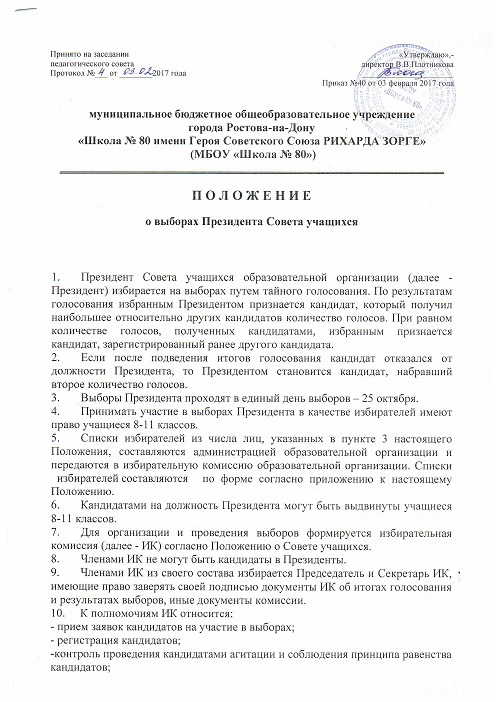 - проведение дебатов кандидатов;- проведение голосования и подсчет голосов, отданных за каждого из кандидатов;-определение результатов выборов.Место расположения ИК определяется администрацией образовательной организации.Для выдвижения кандидатом на должность Президента необходимо в ИК представить заявку по форме согласно приложению к настоящему Положению.Инициативная группа в составе не более 10 человек может создаваться кандидатом для сбора подписей, участия в агитации и наблюдения за ходом голосования из числа учащихся 5-11 классов образовательной организации.Список членов инициативной группы сразу после ее создания представляется кандидатом в ИК.Агитационный период начинается со дня выдвижения кандидата, т.е. со дня представления в ИК кандидатом заявки, и оканчивается за одни сутки до дня голосования.Агитация проводится путем:- изготовления и распространения агитационных листовок;-размещения агитационных печатных материалов в местах, специально определенных администрацией образовательной организации, при этом обеспечивается равный доступ к указанным средствам;- проведения встреч с избирателями;- участия в дебатах кандидатов;-использования информационных средств образовательной организации, при этом обеспечивается равный доступ к указанным средствам (радио, телевидение).Агитация должна проходить в корректной форме (недопустимы оскорбления, унижения, принуждение).Помещение (помещения) для проведения голосования предоставляется администрацией образовательной организации. Избирательная комиссия в помещении для голосования должна разместить информационный стенд о зарегистрированных кандидатах с краткой информацией о каждом из них (в объеме не более 50 слов). Данная информация не должна содержать признаков агитации.Для участия в голосовании на выборах Президента избиратель получает бюллетень. Бюллетени для голосования изготовляются ИК по числу избирателей, включенных в списки	 избирателей по форме согласно приложению к настоящему Положению.О времени и месте голосования ИК обязана оповестить избирателей. В голосовании предоставляется возможность участвовать лицам, которые внесены в список избирателей. При получении бюллетеня избиратель ставит в списке избирателей свою подпись. Голосование проводится путем нанесения избирателем в бюллетене любого знака в квадрате, относящемся к кандидату, в пользу которого сделан выбор.          Если избиратель считает, что при заполнении бюллетеня допустил ошибку, он вправе обратиться к члену ИК, выдавшему бюллетень, с просьбой выдать ему новый бюллетень взамен испорченного.Сразу после окончания времени голосования ИК открыто и гласно проводит подсчет голосов избирателей и составляет протокол об итогахголосования по форме согласно приложению к настоящему Положению, в котором указывается количество избирателей, принявших участие в выборах,количество недействительных бюллетеней, обнаруженных в ящике для голосования, количество голосов, отданных за каждого из кандидатов.Кандидат, набравший наибольшее количество голосов избирателей, в случае отказа от должности извещает об этом ИК в письменном виде до принятия постановления о результатах выборов, в течение одного дня после дня голосования. Не ранее чем на третий день после дня голосования, на основании протокола об итогах голосования избирательная комиссия образовательной организации принимает постановление о результатах выборов и определяет кандидата, набравшего наибольшее количество голосов избирателей, избранного Президентом.Приложение 1Выборы Президента Совета учащихся образовательной организации__________________________________________________(район, город, поселение)«____» ________________ 20___ года(дата выборов)СПИСОК ИЗБИРАТЕЛЕЙПриложение 2В избирательную комиссию образовательной организации_______________________________________от кандидата на должность Президента Совета обучающихсяученика____класса _____________                   ФИОЗаявкаЯ, _________________________________(ФИО), заявляю о своем согласии баллотироваться кандидатом на должность Президента  Совета обучающихся образовательной организации _______________.___________________(подпись)__________________(дата)Приложение 3_______________________(подпись одного из членов избирательной комиссии)Бюллетеньдля тайного голосованияпо выборам членов Совета обучающихсяв избирательном округе _________ классаГолосование против всех кандидатовПримечания:Фамилии кандидатов в бюллетене располагаются в алфавитном порядке.Каждый избиратель вправе проголосовать«за»не более чем за 3-х кандидата.Для голосования «за» кандидата поставьте напротив фамилии кандидата в поледля голосования знак «V».Если избиратель не голосует ни за одного кандидата знак «V» ставится в графе «Голосование против всех кандидатов».Если избиратель поставит более трех знаков «V», то такой бюллетень признается недействительным.Приложение 4______________________________________________ (подписи двух членов избирательной комиссии)Бюллетеньдля тайного голосованияпо выборам Председателя Совета обучающихсяв избирательном округе _________ классаГолосование против всех кандидатовПримечания:Фамилии кандидатов в бюллетене располагаются в алфавитном порядке.Каждый избиратель вправе проголосовать«за»не более чем за одного кандидата.Для голосования «за» кандидата поставьте напротив фамилии кандидата в поле для голосования знак «V».Если избиратель не голосует ни за одного кандидата, знак «V» ставитсяграфе «Голосование против всех кандидатов».Если избиратель поставить два и более знаков«V», то такой бюллетень будет признан недействительным.Приложение 5Протоколзаседания избирательной комиссии ________ классапо выборам членов Совета обучающихсяот «_____» ___________ 201 __ г.Присутствовали	члены	избирательной	комиссии:_____________________________Председателем	комиссии	избран:__________________________________________.Всего избирателей _______________(кол-во)Всего роздано для тайного голосования __ (кол-во) бюллетеней.При вскрытии урны обнаружено _________ (кол-во) бюллетеней.Недействительными признано __________ (кол-во) бюллетеней.Итоги голосования:результате тайного голосования членами Совета обучающихся по избирательному округу _________ класса избраны:__________________________________.__________________________________.__________________________________.Председатель	избирательной	комиссии	________________/____________________/(подпись)	(Ф.И.О.)Члены избирательной комиссии:________________ /____________________/(подпись)	(Ф.И.О.)________________ /____________________/(подпись)	(Ф.И.О.)Примечания:Форма протокола применяется в случае тайного голосования и порядка формирования Совета учащихся, когда члены Совета избираются непосредственно от класса.Форма может применяться так же при проведении выборов делегатов на школьную конференцию учащихся.Приложение 6Протоколзаседания избирательной комиссии ________ классапо выборам Президента Совета обучающихсяот «_____» _____________ 201___ г.Присутствовали	члены	избирательной	комиссии:	________________________________.Председателем	комиссии	избран:__________________________________________.Всего избирателей ___________(кол-во).Всего роздано для тайного голосования ____(кол-во) бюллетеней.При вскрытии урны обнаружено ______(кол-во) бюллетеней.Недействительными признано ____(кол-во) бюллетеней.Итоги голосования:Председатель	избирательной	комиссии	________________/____________________/(подпись)	(Ф.И.О.)Члены избирательной комиссии:________________ /____________________/(подпись)	(Ф.И.О.)________________ /____________________/(подпись)	(Ф.И.О.)№Фамилия,Избира-Избира-ПодписьФамилия, имя,Фамилия, имя,ПодписьОсобыеп/пимя,тельныйтельныйизбирателя заизбирателя заотчество членаотчество членачленаотметкиотчествоокругокругполученныйполученныйкомиссии,избира-избирате-(класс)(класс)полученныйполученныйкомиссии,тельнойизбирате-(класс)(класс)избиратель-выдавшеготельнойляизбиратель-выдавшегокомиссииляныйизбирательныйизбирательныйкомиссииныйизбирательныйизбирательныйбюллетеньбюллетень1234556ИТОГО ПО СПИСКУ ИЗБИРАТЕЛЕЙИТОГО ПО СПИСКУ ИЗБИРАТЕЛЕЙИТОГО ПО СПИСКУ ИЗБИРАТЕЛЕЙИТОГО ПО СПИСКУ ИЗБИРАТЕЛЕЙИТОГО ПО СПИСКУ ИЗБИРАТЕЛЕЙИТОГО ПО СПИСКУ ИЗБИРАТЕЛЕЙИТОГО ПО СПИСКУ ИЗБИРАТЕЛЕЙЧисло избирателей, включенных в список избирателейЧисло избирателей, включенных в список избирателейЧисло избирателей, включенных в список избирателейЧисло избирателей, включенных в список избирателейЧисло избирателей, включенных в список избирателейЧисло избирателей, включенных в список избирателейЧисло избирателей, включенных в список избирателей__________________________________________________________________________________________Число избирательных бюллетеней, выданных избирателямЧисло избирательных бюллетеней, выданных избирателямЧисло избирательных бюллетеней, выданных избирателямЧисло избирательных бюллетеней, выданных избирателямЧисло избирательных бюллетеней, выданных избирателямЧисло избирательных бюллетеней, выданных избирателямЧисло избирательных бюллетеней, выданных избирателям_____________________________________________________________________________________Председатель избирательной ко-Председатель избирательной ко-Председатель избирательной ко-Председатель избирательной ко-Председатель избирательной ко-________________________________________________________________________________________________________________________________________________миссиимиссии____________________________________________________________(инициалы, фамилия)(инициалы, фамилия)(инициалы, фамилия)Секретарь избирательнойкомис-Секретарь избирательнойкомис-Секретарь избирательнойкомис-Секретарь избирательнойкомис-Секретарь избирательнойкомис-____________________________________________________________________________________________________________________________________________________________________сии_________(подпись)(подпись)(инициалы, фамилия)(инициалы, фамилия)(инициалы, фамилия)№Ф.И.О. кандидатаПоле для голо-п/псования№Ф.И.О. кандидатаПоле для го-п/плосования№Ф.И.О. кандидатаКоличество голосов, по-п/пданных за кандидата№Ф.И.О. кандидатаКоличество голо-п/псов поданных закандидата